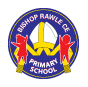 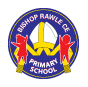 Our Mission Statement“But as for you, be strong and do not give up, for your work will be rewarded” 2 Chronicles 15:7Our mission at Bishop Rawle (C.E.) Primary School is to ensure our children are given every opportunity to develop into loving, caring individuals, who are united in Christ to love, live and go for gold in all of their endeavours.Our Vision“I can do all things through Christ who gives me strength” Philippians 4:3Our Vision is to provide a safe and caring Christian community rooted in Christ’s love. We believe that happy children achieve, succeed and overcome life’s challenges. We value everyone as a child of God and believe that each of us has the ability to achieve our highest potential by living and learning in the fullness of God.Our Values